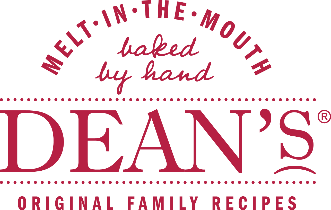 Lentil & Smoked Bacon SoupIngredients: 200g smoked bacon lardons, or any smoked bacon chopped into small pieces 250g red lentils 2 large onions, peeled & finely chopped 1 large potato, peeled and chopped 2 garlic cloves, peeled & crushed 400mls hot vegetable stock 1/2 tsp turmeric 1/2 tsp ground coriander Salt & freshly ground black pepper a few crispy bacon pieces to finish Method:Place the lardons or chopped bacon into a large soup pan and cook over a medium heat until the fat starts to run - add the chopped onion, potato and crushed garlic and fry gently for about 10 minutes. Add the turmeric and ground coriander, followed by the lentils and hot vegetable stock - stir well and bring up to simmering point. Cover with a lid and continue to cook gently for around 40 minutes Remove from the heat and blitz using a stick blender, or liquidise in batches. Check seasoning. Serve in warmed bowls with a few extra crispy bacon pieces sprinkled over and oatcakes or crusty bread on the side.www.deans.co.uk/recipes